Frisari – Medicina estética & antiaging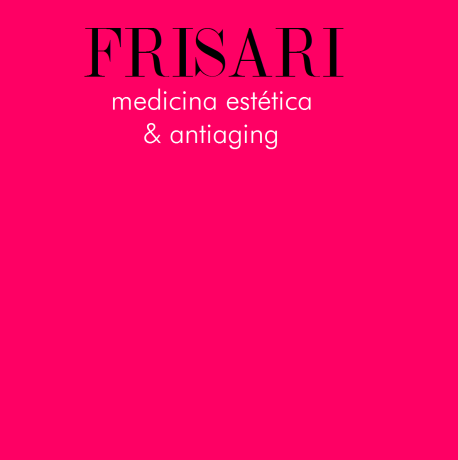                        Enjoy your beauty										    Arenales 2463  7º D – 0054 11 48 27 54 96* Dra. Frisari does not put implants on the abovementioned materials.Datos del pacienteDatos del pacienteDatos del pacienteDatos del pacienteDatos del pacienteDatos del pacienteSurname:Nams:Current date:Country:Phone:Birth date:Age:Mail:Have you ever had…?Have you ever had…?Infectious disease:Cardiovascular disease:Respiratory disease:Gastrointestinal disease:Neurological disease:Psychological disease:Urologic disease:Genital disease:Traumatology disease:Endocrine disease:Dermatological disease:Phlebological disease:Previous aesthetic treatments:Biopolymer implants, silicones, polymethylmethacrylate*:Surgeries:Allergies:Pregnancy:Lactation:Pacemakers:MedicaTIONSSignature We recommend you to bring this form